Lesson PlanHandoutsVocabularyPedestrian Roadway CrosswalkIntersectionSidewalk Street corner Vehicle Walking School Bus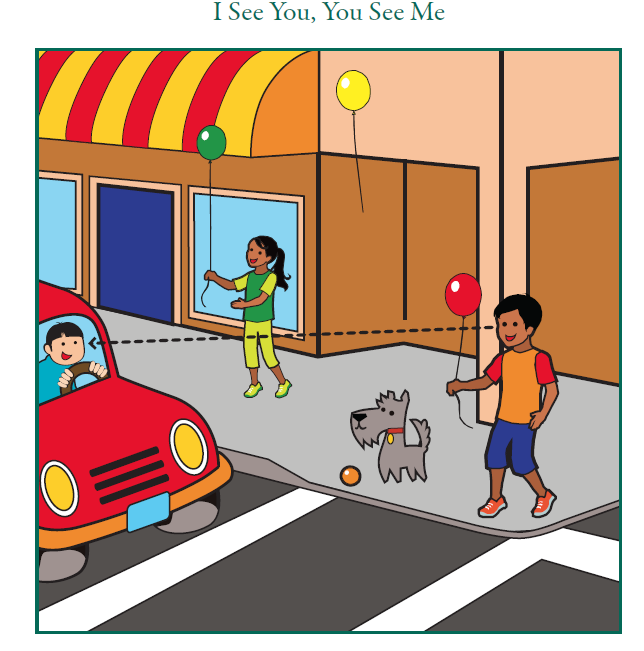 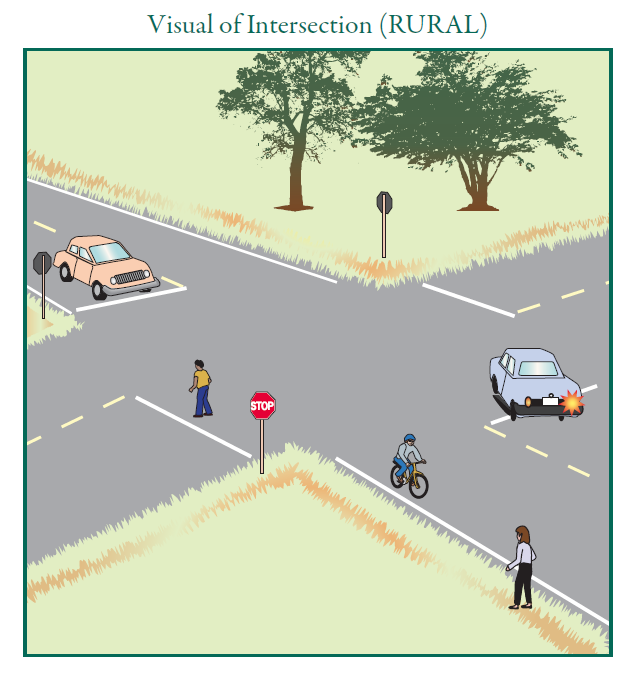 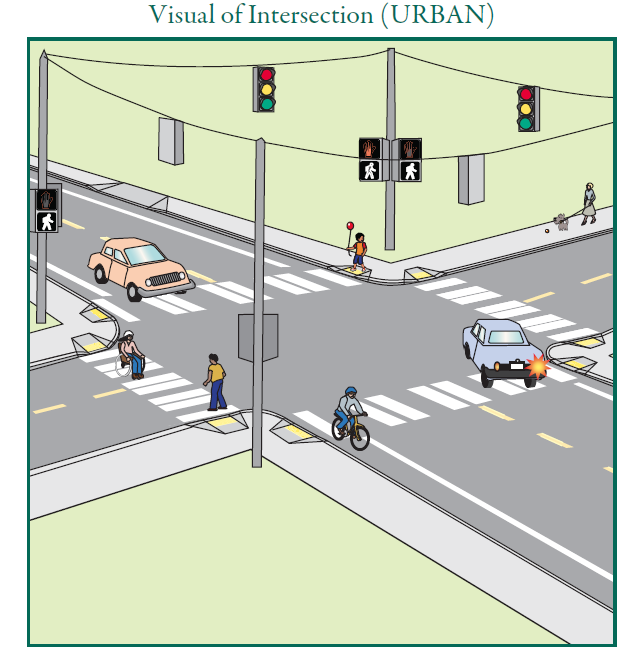 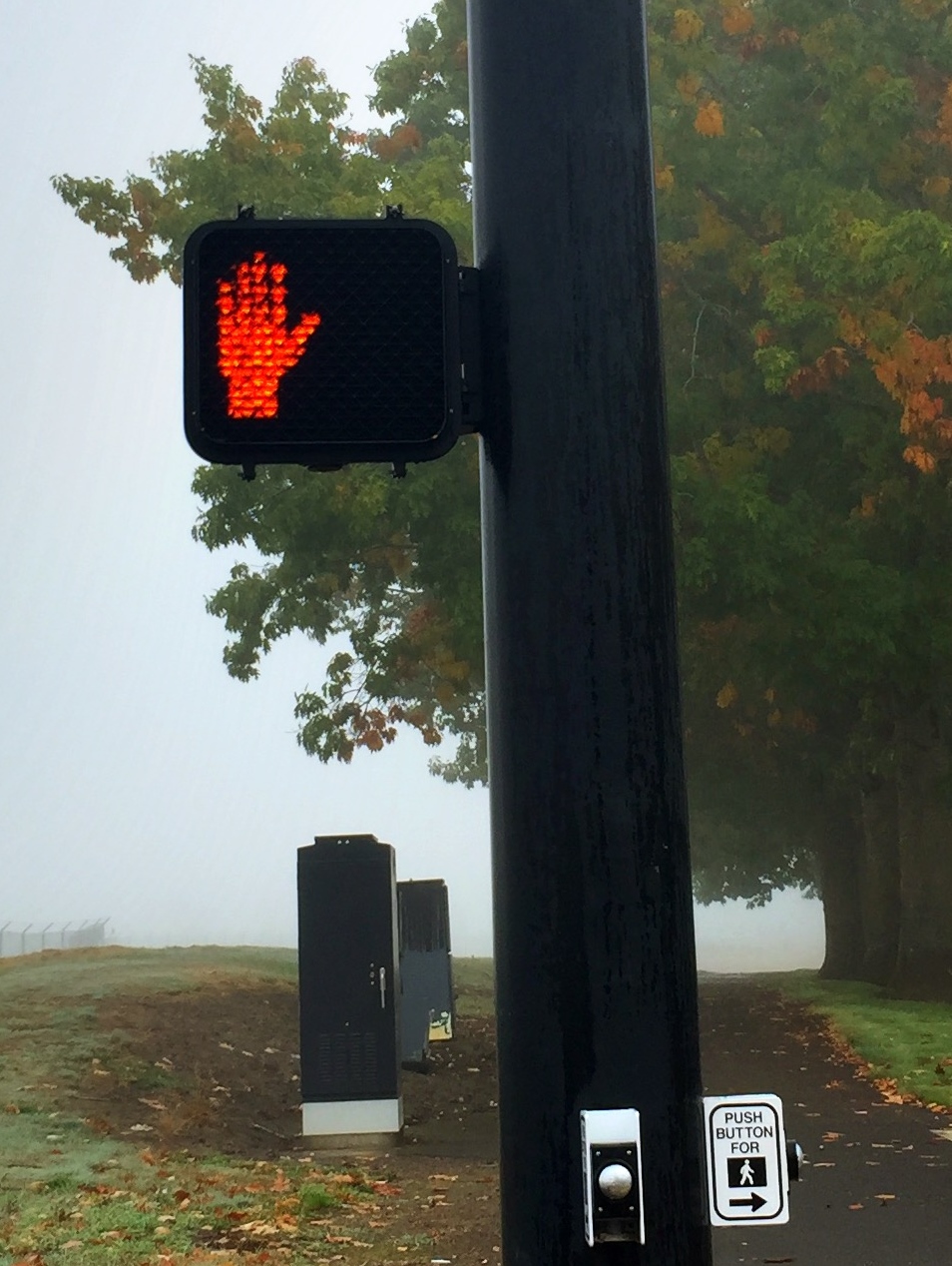 Don’t Walk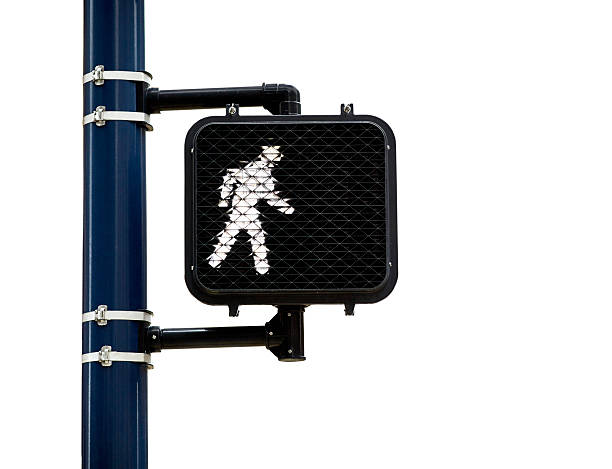 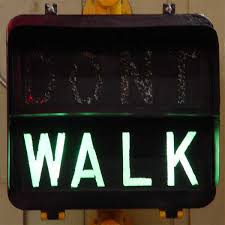 Hazards• The clue is a driveway; the hazards are the cars driving in and backing out putting pedestrians in danger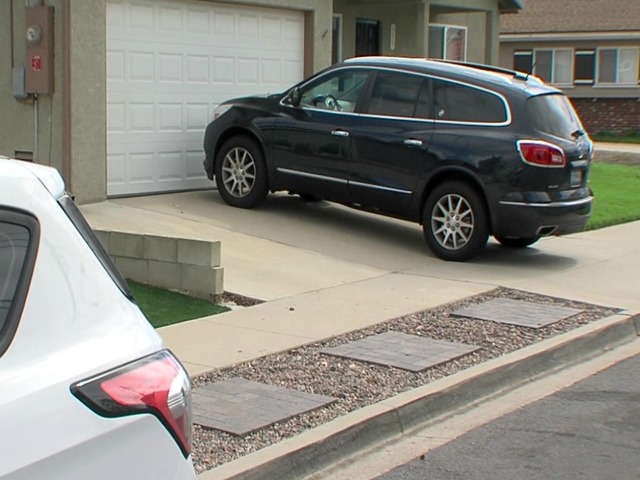 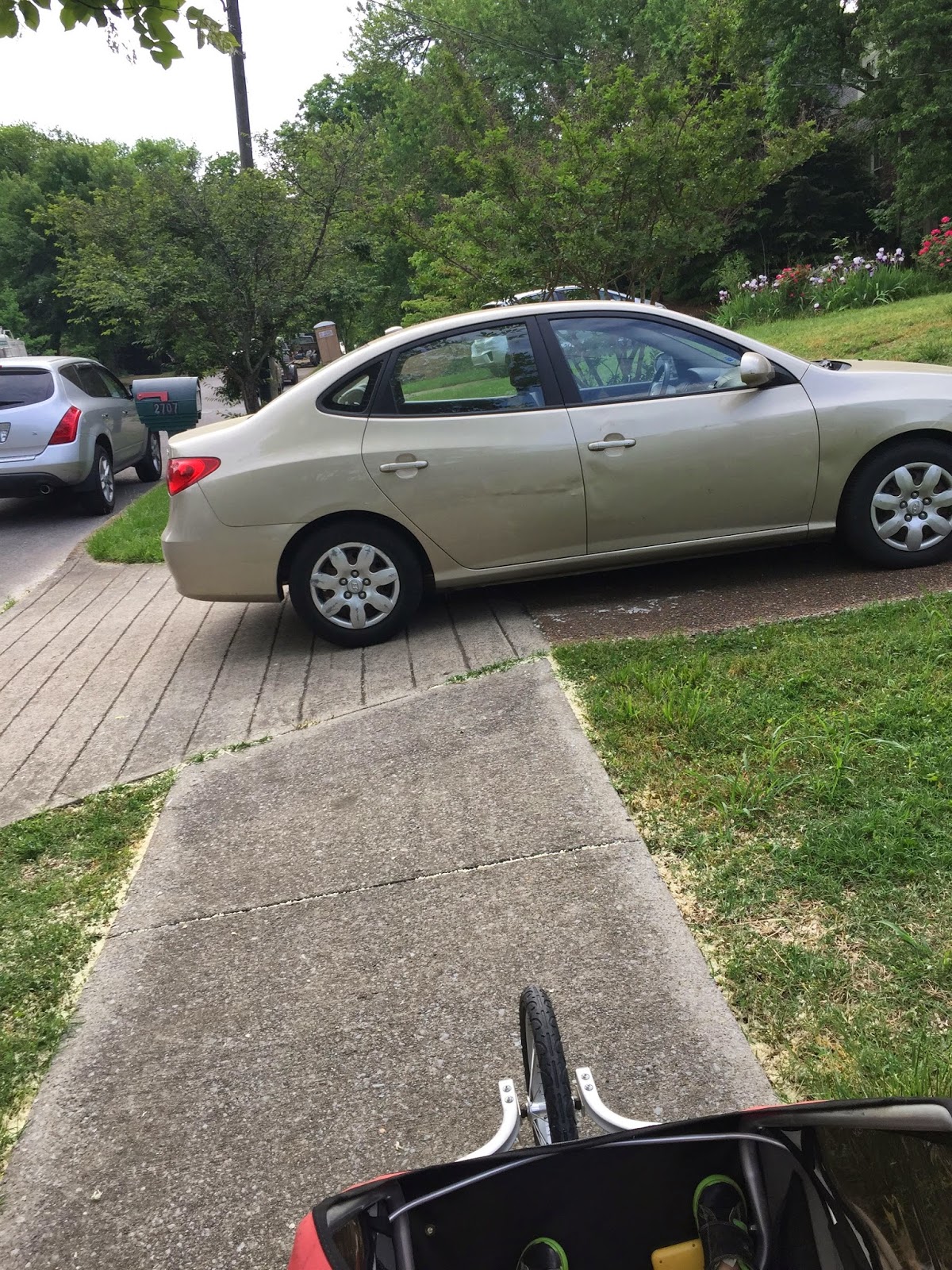 • The clue is a high hedge or overgrown plants; the hazard is that these plants can block the view of the driver from seeing a pedestrian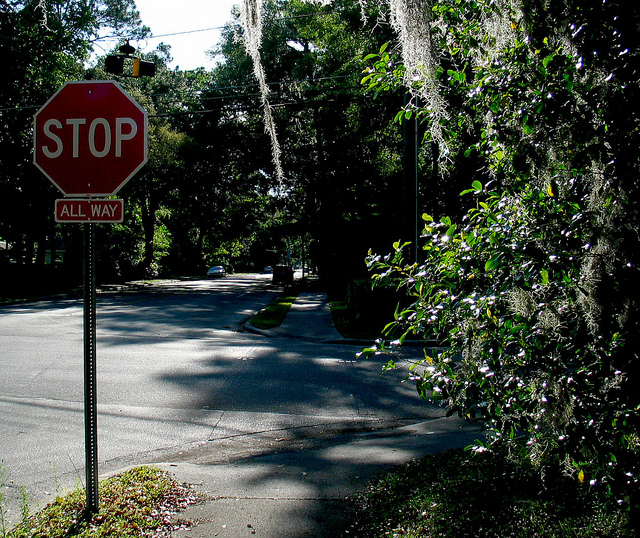 • The clue is uneven sidewalk, crumbling curb; crumbling sidewalk; the hazard is an uneven or broken sidewalk may cause a pedestrian to trip and fall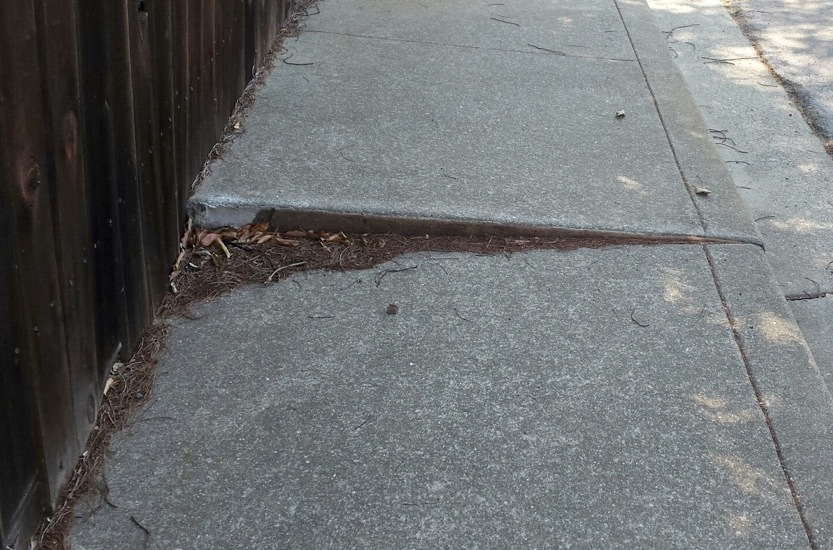 • The clue is parked cars; the hazard is a driver may not see a pedestrian stepping out between parked cars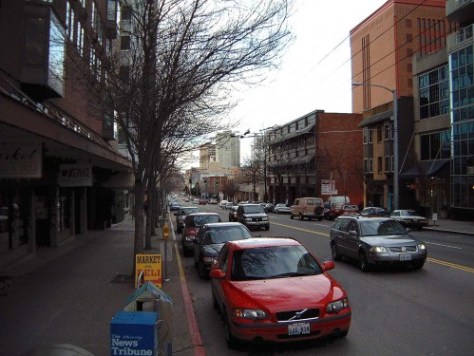 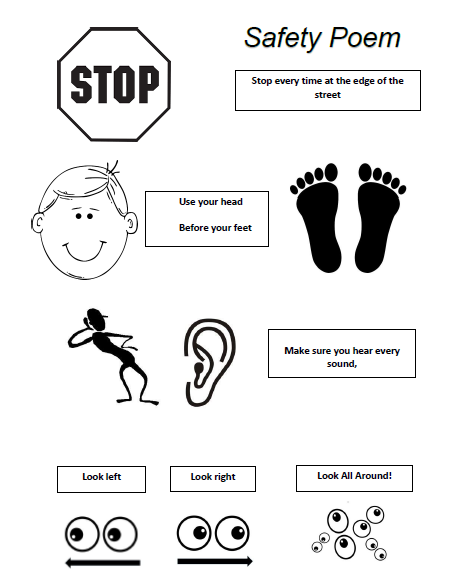 